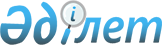 Об установлении ограничительных мероприятий в крестьянском хозяйстве "Ілгідай" в Маканчинском сельском округе Урджарского района
					
			Утративший силу
			
			
		
					Решение акима Маканчинского сельского округа Урджарского района Восточно-Казахстанской области от 23 апреля 2020 года № 34. Зарегистрировано Департаментом юстиции Восточно-Казахстанской области 27 апреля 2020 года № 7001. Утратило силу решением акима Маканчинского сельского округа Урджарского района Восточно-Казахстанской области от 19 июня 2020 года № 47
      Сноска. Утратило силу решением акима Маканчинского сельского округа Урджарского района Восточно-Казахстанской области от 19.06.2020 № 47 (вводится в действие по истечении десяти календарных дней после дня его первого официального опубликования).

      Примечание ИЗПИ.

      В тексте документа сохранена пунктуация и орфография оригинала.
      В соответствии с пунктом 2 статьи 35 Закона Республики Казахстан от 23 января 2001 года "О местном государственном управлении и самоуправлении в Республике Казахстан", подпунктом 7) статьи 10-1 Закона Республики Казахстан от 10 июля 2002 года "О ветеринарии", на основании представления руководителя Урджарской районной территориальной инспекции Комитета ветеринарного контроля и надзора Министерства сельского хозяйства Республики Казахстан от 10 апреля 2020 года № 90, аким Маканчинского сельского округа РЕШИЛ:
      1. Установить ограничительные мероприятия в крестьянском хозяйстве "Ілгідай" в Маканчинском сельском округе Урджарского района, в связи с возникновением болезни бешенства среди крупного рогатого скота и лошади.
      2. Рекомендовать государственному учреждению "Урджарская районная территориальная инспекция Комитета ветеринарного контроля и надзора Министерства сельского хозяйства Республики Казахстан" (по согласованию), коммунальному государственному предприятию на праве хозяйственного ведения "Районная больница №2 Урджарского района" управления здравоохранения Восточно-Казахстанской области" (по согласованию), провести необходимые ветеринарно-санитарные мероприятия, для достижения ветеринарно-санитарного благополучия в выявленном эпизоотическом очаге.
      3. Государственному учреждению "Аппарат Акима Маканчинского сельского округа Урджарского района Восточно-Казахстанской области" в установленном законодательством порядке Республики Казахстан обеспечить:
      1) государственную регистрацию настоящего решения в территориальном органе юстиции;
      2) в течение десяти календарных дней после государственной регистрации настоящего решения направление его копии на официальное опубликование в периодические печатные издания, распространяемые на территории Урджарского района;
      3) размещение настоящего решения на интернет-ресурсе акимата Урджарского района после его официального опубликования.
      4. Контроль за выполнением настоящего решения оставляю за собой.
      5. Настоящее решение вводится в действие по истечении десяти календарных дней после дня его первого официального опубликования.
					© 2012. РГП на ПХВ «Институт законодательства и правовой информации Республики Казахстан» Министерства юстиции Республики Казахстан
				
      Аким Маканчинского сельского округа 

С. Калиев
